Questions adapted from Score21 and SchoolNet 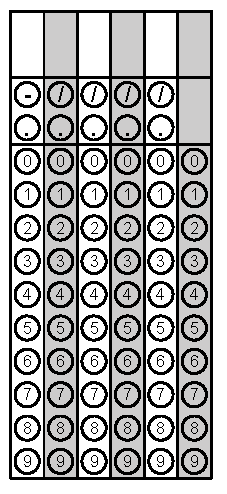 Problem 1Problem 2Gridded ResponseMondayWrite in Exponential Form.A newly-planted tree needs to be staked with three wires.  Each wire is attached to the truck 3 feet above the ground then anchored to the ground 4 ft. from the base of the tree.  How much wire is needed for 8 trees?Problem 2TuesdayFour more than twice Mark’s age is the same as his age ten years from now.  How old is Mark? Simplify.5(3a + b) – 2(3a -2b)Problem 1WednesdayMilly goes to the fair where it costs $10 to get in and $.60 a ride.  If she can spend at most $30, what is the greatest number of rides she can ride at the fair?Solve for r.Problem 1ThursdaySolve for b.Evaluate.Problem 2 FridaySolve.7s – 4(4s-14) = -43The sum of three consecutive even integers is negative forty-eight. What is the greatest integer?Problem 2